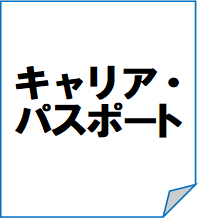 ６年生での１年間で、なりたい自分にどれだけ近づけたか、これまでの学習をもとにふり返りましょう。	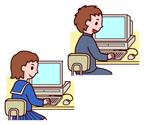 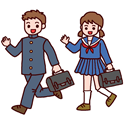 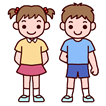 